                                              Month:  September 2020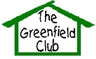 Please tick your requested sessions & make payment immediately once you have received the emailed invoice                                              Month:  October 2020Please tick your requested sessions & make payment immediately once you have received the emailed invoiceDate:Breakfast Club (£4.65)After School Club (£10.95)Thursday 3rd Friday 4th Monday 7th Tuesday 8th Wednesday 9th Thursday 10th Friday 11th Monday 14th Tuesday 15th Wednesday 16th Thursday 17th Friday 18th Monday 21stTuesday 22nd  Wednesday 23rd  Thursday 24th Friday 25th Monday 28th Tuesday 29th Wednesday 30th   Name/s of Children:Date/s of Birth:Name of parent/carer:Home Address:Email address:Telephone number:Please circle paymenttype:BACSChildcare VouchersCash (exact amount)ChequeSignature:Date:Date:Breakfast Club (£4.65)After School Club (£10.95)Thursday 1st Friday 2nd Monday 5th Tuesday 6th Wednesday 7th Thursday 8th Friday 9th Monday 12th Tuesday 13th Wednesday 14th Thursday 15th Friday 16th Monday 19th Tuesday 20th   Wednesday 21st   Thursday 22nd Friday 23rd Monday 26th  Holiday Club – Please use ‘October Holiday Club’ booking form  Holiday Club – Please use ‘October Holiday Club’ booking form Tuesday 27th  Holiday Club – Please use ‘October Holiday Club’ booking form  Holiday Club – Please use ‘October Holiday Club’ booking form Wednesday 28th    Holiday Club – Please use ‘October Holiday Club’ booking form  Holiday Club – Please use ‘October Holiday Club’ booking form Name/s of Children:Date/s of Birth:Name of parent/carer:Home Address:Email address:Telephone number:Please circle paymenttype:BACSChildcare VouchersCash (exact amount)ChequeSignature:Date: